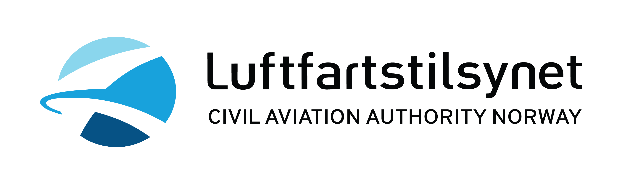 Send to:                                                                                            This information sheet is issued to present informationPostmottak@caa.no                                                                                    information regarding the helideck and heliportor                                                                                                            System, which is relevant for helicopter operations.         LuftfartstilsynetPostboks 2438001 BODØ                                                                                                                                        This form is optional.                                                                                                                       Heliport Information Sheet Document informationDocument informationDocument informationDocument informationTitleTitleNameNameDocument numberRev. indexRev. indexDate issuedDocument made byDocument made byDocument approved byDocument approved by General information about helideck General information about helideckName  ConstructedDesign regulations/rulesCenter of deck positionHelideck elevation (MSL)ExceptionReferenceHelideckDescriptionTypeElevation above baseline (keel)Elevation above sea level, jacked up air gapDeck surface friction maintenance procedureHelicopter type, max.sizeMax. take-off massHelideck size (D)Helideck diameter overall (DH)(1,0xD/1,25xD/1,5xD)Access pointsDrainageHelideck net, typeTie-down pointsTraffic Control Centre (Helideck control)Dangerous goodsObstaclesDescriptionObstacle free 210º departure and approach sector (describe)Obstacles in 150° limited object sector (description)Obstacles close to 150° limited object sector (description)Obstacles in 180° 5:1 gradient sector (description)H and chevron are rotatedH in center of deckMarkingTurbulence and wind conditionsVisual AidsDescriptionWind sockPerimeter lights, greenInsert perimeter lights, greenFloodlightsStatus lightsRepeater lightsWalkway normal lightsWalkway emergency lightsAntenna towerObstacle lights, top of legsObstacle lights, crane boomObstacle lights, crane houseEmergency power supply via UPSHelicopter Flight Information systemDescriptionNon-directional beacon (NDB) (Description, ident, frequency)HFISAeronautical VHF/AM transmitters and reciversAeronautical VHF/AM transceiver, back-up unitVHF/AM portable radios for HCR TCC/heliguardsVHF/AM radio (description)Environmental Monitoring SystemDescriptionWind speed and direction, position of sensorsAir pressure (QNH)Temperature and dew point (°C)VisibilityCloud height and coverage (ft)Significant wave heightMotion (heave, pitch, roll) (HMS)Fire FightingFire FightingMain SystemDescriptionFirefighting personnel DIFFS (Deck Integrated Fire Fighting System)Remote operated foam monitor systemMediaFoam type and concentrationFoam tank capacity for 10 min. operationSecondary systemDescriptionDual agent skids, foam, and dry powder capacityCO2 extinguisher with extension for engine firesDry chemical (ABE) extinguishersFire water hydrantsFoam hydrants (can also be used with only water)Other rescue resourcesHelicopter refuelingHelicopter refuelingSystemDescriptionStarting equipmentHelifuelDispensing unit, helideckFilter water separatorFilter monitorFlow meterDelivery hoseFuel nozzleBonding cableFuel pumps, helifuel storage areaStorage capacity max, 9 tanks of 2.4 m3 eachReclaimer tankFuel sample tankAttachmentsAttachmentsDrawings (GA, marking) Pictures (Photo)InformationA guide for this form is available.GDPROpplysningene larges så lenge det er nødvendig for å ivareta formålet. Du har rett i innsyn og til å få uriktige opplysninger korrigert. Dersom du mener at opplysningene behandles i strid med reglene, kan du klage til datatilsynet. Luftfartsilsynet er behandlingsansvarlig. Kontakt vårt personvernombud på e-post: personvernombud@caa.no.Alle elektroniske hendvendelser hører normal sett inn under akrivloven med forskrifter og vil omfattes av innsynsretten etter offentlighetesloven. Personvernopplysninger underlagt taushetsplikt vil ikke bli gjenstand for innsyn.